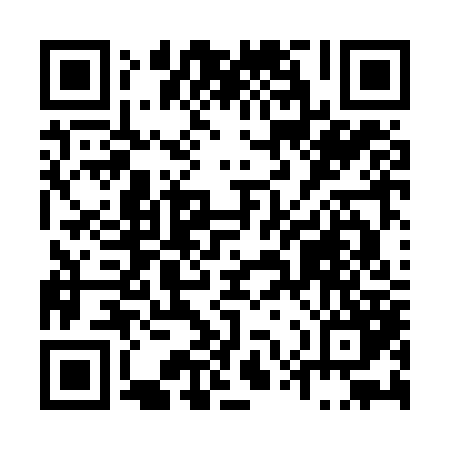 Prayer times for West Fairlee Center, Vermont, USAMon 1 Jul 2024 - Wed 31 Jul 2024High Latitude Method: Angle Based RulePrayer Calculation Method: Islamic Society of North AmericaAsar Calculation Method: ShafiPrayer times provided by https://www.salahtimes.comDateDayFajrSunriseDhuhrAsrMaghribIsha1Mon3:205:1012:535:008:3510:252Tue3:215:1112:535:008:3510:253Wed3:225:1212:535:008:3510:244Thu3:235:1212:535:008:3410:245Fri3:245:1312:545:008:3410:236Sat3:255:1412:545:008:3410:227Sun3:265:1412:545:008:3310:228Mon3:275:1512:545:008:3310:219Tue3:285:1612:545:008:3210:2010Wed3:295:1712:545:008:3210:1911Thu3:305:1712:555:008:3110:1812Fri3:325:1812:555:008:3110:1713Sat3:335:1912:555:008:3010:1614Sun3:345:2012:554:598:2910:1515Mon3:365:2112:554:598:2910:1416Tue3:375:2212:554:598:2810:1217Wed3:385:2312:554:598:2710:1118Thu3:405:2412:554:598:2610:1019Fri3:415:2412:554:598:2610:0820Sat3:435:2512:554:588:2510:0721Sun3:445:2612:554:588:2410:0622Mon3:465:2712:554:588:2310:0423Tue3:475:2812:554:588:2210:0324Wed3:495:2912:554:578:2110:0125Thu3:505:3012:554:578:2010:0026Fri3:525:3112:554:578:199:5827Sat3:545:3312:554:568:189:5728Sun3:555:3412:554:568:179:5529Mon3:575:3512:554:568:169:5330Tue3:585:3612:554:558:149:5231Wed4:005:3712:554:558:139:50